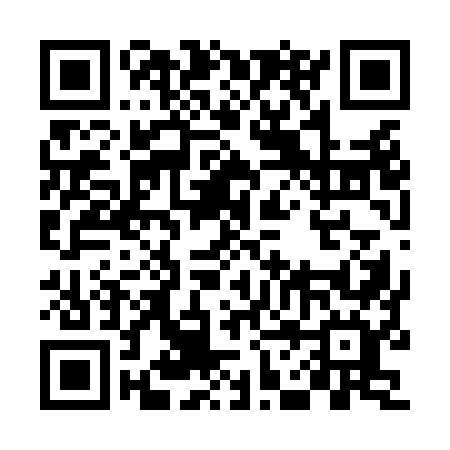 Ramadan times for Country Club Ridge, New Jersey, USAMon 11 Mar 2024 - Wed 10 Apr 2024High Latitude Method: Angle Based RulePrayer Calculation Method: Islamic Society of North AmericaAsar Calculation Method: ShafiPrayer times provided by https://www.salahtimes.comDateDayFajrSuhurSunriseDhuhrAsrIftarMaghribIsha11Mon6:026:027:171:094:287:037:038:1712Tue6:016:017:151:094:297:047:048:1813Wed5:595:597:131:094:297:057:058:1914Thu5:585:587:121:094:307:067:068:2015Fri5:565:567:101:084:307:077:078:2116Sat5:545:547:091:084:317:087:088:2317Sun5:535:537:071:084:317:097:098:2418Mon5:515:517:051:074:327:107:108:2519Tue5:495:497:041:074:337:117:118:2620Wed5:485:487:021:074:337:127:128:2721Thu5:465:467:011:074:337:137:138:2822Fri5:445:446:591:064:347:147:148:2923Sat5:425:426:571:064:347:157:158:3024Sun5:415:416:561:064:357:167:168:3125Mon5:395:396:541:054:357:177:178:3326Tue5:375:376:521:054:367:187:188:3427Wed5:355:356:511:054:367:197:198:3528Thu5:345:346:491:044:377:207:208:3629Fri5:325:326:481:044:377:217:218:3730Sat5:305:306:461:044:377:227:228:3831Sun5:285:286:441:044:387:237:238:401Mon5:275:276:431:034:387:247:248:412Tue5:255:256:411:034:397:257:258:423Wed5:235:236:391:034:397:267:268:434Thu5:215:216:381:024:397:287:288:445Fri5:195:196:361:024:407:297:298:466Sat5:185:186:351:024:407:307:308:477Sun5:165:166:331:024:407:317:318:488Mon5:145:146:321:014:417:327:328:499Tue5:125:126:301:014:417:337:338:5010Wed5:115:116:281:014:417:347:348:52